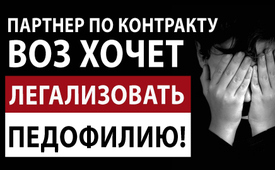 Партнер по контракту ВОЗ хочет легализовать педофилию!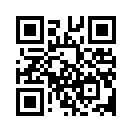 В деловом мире принято тщательно проверять партнера по договору. В связи с пандемическим договором ВОЗ об этом, похоже, со-всем "забыли". Представители наших государств теперь садятся за стол переговоров с этой самой организацией, которая открыто стремится легализовать педофилию и буквально готовит к ней наших детей.В мире бизнеса принято тщательно проверять партнера, с которым заключаешь договор. В конце концов, вы хотите знать, во что ввязываетесь, и нередко надежность другой стороны подвергается детальному изучению. В случае с подписанием пандемического соглашения с ВОЗ об этом, похоже, совсем "забыли", хотя от этого зависят человеческие жизни в 194 странах. 
ВОЗ, партнер по договору, который совместно со СМИ и правительствами стран, несет ответственность за крупный ущерб нашей экономике во время пандемии коронавируса, финансируется теми, кто получает прямую прибыль от пандемий. При этом их "заботливые" меры стоят жизни многим. Теперь представители нашего государства садятся за стол переговоров с этой самой организацией, которая также открыто стремится легализовать педофилию и буквально готовит к ней наших детей. Так называемая координирующая функция ВОЗ значительно облегчит проталкивание этого проекта в качестве "меры по укреплению здоровья". Когда правительства садятся за стол переговоров с таким партнером по договору, они явно соучаствуют в этом преступлении против наших детей. 

В этом свете программа " ВОЗ и ООН - уберите руки педофилов от детей ", вышедшая в эфир на Kla.TV, предстает в еще более драматичном свете. ООН уже обеспечивает устранение проблем, связанных с уголовным правом. Секс с ребенком по обоюдному согласию - независимо от возраста - должен оставаться безнаказанным, согласно принципу 16 руководящих принципов ООН. 
Что значит "по обоюдному согласию" с четырехлетним ребенком? Сделайте так, чтобы, распространяя эту программу, никто не мог сказать, что не знал об этом.  
Есть только один выход - выйти из ВОЗ! 

В настоящее время ничто не реализуется с такой энергией, как Повестка 2030 Организации Объединенных Наций с ее пресловутыми "Целями устойчивого развития". Этот всемирный проект призван полностью изменить все аспекты жизнедеятельности человека на сегодняшний день: еда, сексуальность, семья, работа, финансы, здоровье, образование - всё! С помощью соблазнительных аргументов предлагается покончить с бедностью, голодом, не-равенством, болезнями и прочими ужасными явлениями. Но мы не должны полагаться на эти благозвучные планы! Бывший высокопоставленный чиновник, проработавший в ООН два десятилетия, предупреждает, что эта организация контролируется преступниками, которые используют ООН для своего обогащения и порабощения человечества. [www.kla.tv/UNO/25369] 

Если посмотреть на планы ООН и ВОЗ, особенно в области сексуальности, то новые рекомендации, которые раздаются всем странам, вызывают более чем серьезное беспокойство. У евродепутата Марселя де Граафа из Нидерландов есть четкое утверждение слова на этот счет: "Что-то фундаментально неправильное творится с людьми в организациях, правительствах и международных институтах, когда они добиваются легализации, допустимости сексуальных отношений с детьми, когда они даже продвигают сношение с детьми, предоставляя миллионные гранты, или хотят принудительно сексуализировать детей". 

По его словам, ЕС также субсидирует миллионами евро выступления трансвеститов и трансгендеров в детских садах. В то же время ООН опубликовала документ, который, с одной стороны, хочет легализовать сексуальные отношения с детьми, а с другой – разрешить детям удалять свои гениталии с помощью закона о самоопределении. Всемирная организация здравоохранения (ВОЗ) и Организация Объединенных Наций (ООН) предписывают всем детским садам и начальным школам мира обучать детей мастурбации. 

Они советуют детям использовать порнографию, распространяют в школах плакаты, призывающие детей вступать в гомосексуальные отношения со своими одноклассниками. В рекомендуемых книгах детям рассказывают об оральном сексе. Таковы вступительные слова весьма обстоятельного доклада интернет-платформы Stop World Control [www.stopworldcontrol.com/children/ ], озаглавленного: "Дети должны иметь сексуальных партнеров - повестка дня ООН по нормализации педофилии". Этот доклад, как убедительно резюмирует Kla.TV ниже, представляет собой ясное доказательство того, что вышеупомянутые программы являются частью международной операции по нормализации педофилии. 

В документе "Стандарты сексуального образования в Европе", опубликованном ВОЗ, со-держатся следующие указания для детских садов и начальных школ: 
- Дети в возрасте от 0 до 4 лет должны узнать о мастурбации и развить интерес к своему и чужому телу. 
- Дети в возрасте от 4 до 6 лет должны знать о мастурбации и поощряться к выражению своих сексуальных потребностей и желаний. 
- Дети в возрасте от 6 до 9 лет должны получать знания о половом акте, онлайн-порнографии, тайной любви и самостимуляции. 
- Дети в возрасте от 9 до 12 лет должны получить первый сексуальный опыт и научиться пользоваться онлайн-порнографией. 
ВОЗ предписывает учителям всего мира объяснять 9-летним детям, как впервые вступить в половую связь, как испытать сексуальное возбуждение с помощью Интернета и мобильных телефонов, а также как научиться различным сексуальным техникам. 

Уважаемые телезрители, вы не ослышались! На самом деле речь идет о детях, которые только-только научились самостоятельно завязывать шнурки на ботинках или еще играют с куклами. 

Следующий документ, опубликованный ООН, озаглавлен: "Международное техническое руководство по половому воспитанию". Это официальное руководство для начальных школ всего мира. Цель данного документа описана на странице 16: он направлен на расширение возможностей детей младшего возраста вступать в сексуальные отношения. На странице 17 документа ООН утверждает, что данное руководство призвано помочь детям младшего возраста в развитии отношений с романтическими или сексуальными партнерами. На странице 71 того же документа учителям предписывается обучать детей, начиная с 5-летнего возраста, поцелуям, объятиям, прикосновениям и сексуальному поведению. 9-летних детей следует обучать мастурбации, сексуальному влечению и сексуальной стимуляции. 

Rutgers Foundation - голландский центр по вопросам сексуальности, аналог известному Planned Parenthood. Они работают в 27 странах мира, занимаясь половым воспитанием, обеспечивая доступ к контрацепции и предоставляя услуги по прерыванию беременности. Они также являются партнерами ВОЗ. Компания Rutgers опубликовала видеоролик, который есть часть европейской школьной программы. В нем показано, как маленьких детей побуждают к мастурбации. 
Планируется включить этот ролик в учебные программы по всему миру. В Нидерландах рекомендации ВОЗ и ООН Rutgers уже выполняет. Последующая информация показывает, что Rutgers всегда находился в авангарде мирового педофилического движения: Rutgers опубликовал доклад известного педофила Тео Сандфорта. Они сотрудничали с Фондом Фритса Бернарда [клинический психолог, сексолог, гей- и активист-педофил в Нидерландах, ведущий член и автор Голландского общества сексуальной реформы, основатель первого воинствующего педофильского движения], который располагал обширной коллекцией детской порнографии. 

Rutgers подписал петицию за легализацию сексуальных отношений с детьми. Они опубликовали журнал, в котором шестилетний ребенок мастурбировал, девятилетний смотрел порно, а пятилетний занимался оральным сексом. Rutgers также предписывает учителям следить за тем, чтобы дети как можно раньше начинали заниматься сексом. Rutgers рекомендует детскую книгу, которая поощряет маленьких детей к оральному сексу. В программе начальной школы Rutgers утверждает, что дети младшего возраста должны знать все об удовольствии, физическом возбуждении и интимной близости. Кроме того, для 10-летних детей публикуются школьные материалы, которые необходимо четко классифицировать как порнографические. 

В настоящее время председателем Совета управляющих университета Rutgers является бывший политик Андре ван Эс (Andrée van Es) из партии "Зеленые левые" и PSP, которая также выступала за легализацию педофилии. 

В докладе "Остановить мировой контроль" собрана подробная информация, подтверждающая, что Rutgers не служит никаким иным целям, кроме тех, чтобы педофилия стала нор-мой в обществе. 

Вызывает тревогу, и об этом должен знать каждый родитель в мире, что эта откровенно педофильская организация была выбрана ВОЗ и ООН для реализации своей программы по сексуализации детей в государственных школах 27 стран. Теперь возникает вопрос, почему правительства и финансовые элиты настаивают на сексуализации детей во всех странах мира? Непосредственным следствием нынешнего сексуального образования, согласно докладу "Остановить мировой контроль", является то, что детей с самого раннего возраста необходимо психологически контролировать, чтобы они стали хищниками или жертвами - или и теми, и другими. Программа промывает им мозги, заставляя воспринимать своих друзей и одноклассников как объект вожделения. Их понимание "любви" будет сильно извращено, и они вряд ли смогут построить здоровую, безопасную, процветающую и счастливую семью. 

Если мы понимаем, что корни Rutgers и их союзников также лежат в евгенике, то мы пони-маем, почему они продвигают эту идею: Уничтожив естественную семью, они одним махом фактически сократят и население Земли! 

Кстати, одним из главных финансистов ВОЗ является не кто иной, как Билл Гейтс, о связях и преступлениях которого Kla.TV уже подробно рассказывала. Это совсем не тот человек, какого изображают купленные мейнстримные СМИ. Это не филантроп, а убежденный сторонник евгеники. И, как видно из дополнительных видеоматериалов "Остановить мировой контроль", Гейтс также поддерживал связи с осужденным растлителем детей и организатором педофильской группировки Джеффри Эпштейном. Поэтому такое развитие событий должно вызывать только шок! 

В конце всеобъемлющего доклада "Остановить мировой контроль" приводятся следующие заключительные слова: 

Любовь - это не сексуальный хищник, который охотится на детей и издевается над ними ради собственного удовлетворения. Любить ребенка - значит защищать его, а не манипулировать им, чтобы он "согласился" на изнасилование. Де Грааф говорит об этом так: "Речь идет не о воспитании или обучении ребенка. Для этих взрослых, практикующих сексуальность и секс с детьми, дети - лишь инструмент. Как это вредит ребенку, совершенно неважно", - подчеркивает депутат. "Совершенно недопустимо, чтобы такие психически неполно-ценные люди руководили организациями, правительствами или учреждениями, определяющими облик общества, и чтобы они злоупотребляли развитием ребенка для оправдания своей собственной деформированной жажды детского секса". У каждого из нас есть выбор: закрывать глаза на происходящее и быть соучастниками своего молчания - или быть смелыми людьми, которые встанут и просветят человечество, распространяя информацию об этой передаче, оповещая школы, учителей, воспитателей... Дети не могут противостоять этим монстрам. Давайте сделаем это за них! 

Наконец, следует отметить следующее: 

Во множестве других программах Kla.TV, а также на сайте Stop World Control можно найти подробные, неопровержимые факты и кадры, разоблачающие жестокое обращение с деть-ми, педофильские группировки, ритуальные убийства детей и т.д. вплоть до самых высоких эшелонов правительств и королевских домов по всему миру. Поэтому это также обращение к остатку представителей судебной системы и криминальной полиции: пришел и ваш час! В конце концов, никто не сможет сказать, что не знал об этом. 

Ссылку на полный отчет StopWorldControl вы найдете прямо в титрах.от abu./tt./mor.Источники:UN zu Sex mit Minderjährigen (siehe Principle 16)
https://share-netinternational.org/wp-content/uploads/2023/03/8-MARCH-Principles-FINAL-printer-version-1-MARCH-2023.pdf

Kinderpornos: Pädophile feiern Gesetzesänderung
https://demofueralle.de/2024/05/23/kinderpornos-paedophile-feiern-gesetzesaenderung/

Geringere Mindeststrafen für Kinderpornografie-Delikte beschlossen 
https://www.bundestag.de/dokumente/textarchiv/2024/kw20-de-kinderpornografie-1002718

Report zu WHO und UNO Agenda 2030
https://stopworldcontrol.com/?s=children+shoul+have&tcb_sf_post_type%5B%5D=post&tcb_sf_post_type%5B%5D=page

Schulen müssen mit Material ausgestattet sein, wie Kinder zu Sexpartnern werden
https://stopworldcontrol.com/children/

Frits Bernard
https://en.wikipedia.org/wiki/Frits_Bernard

Europaabgordneter de Graaf zur Normalisierung von Pädophilie
https://uncutnews.ch/un-muss-aufhoeren-paedophilie-zu-normalisieren/Может быть вас тоже интересует:#WOZ - www.kla.tv/WOZ

#deti - "Защита детей и семей" - www.kla.tv/deti

#Pedofeliya - www.kla.tv/PedofeliyaKla.TV – Другие новости ... свободные – независимые – без цензуры ...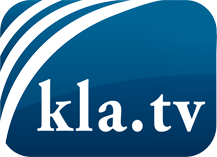 О чем СМИ не должны молчать ...Мало слышанное от народа, для народа...регулярные новости на www.kla.tv/ruОставайтесь с нами!Бесплатную рассылку новостей по электронной почте
Вы можете получить по ссылке www.kla.tv/abo-ruИнструкция по безопасности:Несогласные голоса, к сожалению, все снова подвергаются цензуре и подавлению. До тех пор, пока мы не будем сообщать в соответствии с интересами и идеологией системной прессы, мы всегда должны ожидать, что будут искать предлоги, чтобы заблокировать или навредить Kla.TV.Поэтому объединитесь сегодня в сеть независимо от интернета!
Нажмите здесь: www.kla.tv/vernetzung&lang=ruЛицензия:    Creative Commons License с указанием названия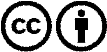 Распространение и переработка желательно с указанием названия! При этом материал не может быть представлен вне контекста. Учреждения, финансируемые за счет государственных средств, не могут пользоваться ими без консультации. Нарушения могут преследоваться по закону.